ΟΔΗΓΙΕΣ ΓΙΑ ΤΟΝ ΙΟ ΤΟΥ ΔΥΤΙΚΟΥ ΝΕΙΛΟΥ                   Ο ιός του Δυτικού Νείλου μεταδίδεται κυρίως μέσω του τσιμπήματος μολυσμένων «κοινών» κουνουπιών                                      (συνήθως το “κοινό” κουνούπι του γένους Culex).                    Η βασική  δεξαμενή του ιού στη φύση είναι κυρίως τα άγρια πτηνά, από όπου μολύνονται τα κουνούπια, ενώ                                 οι άνθρωποι δεν    μεταδίδουν περαιτέρω τον ιό σε άλλα κουνούπια.                    Η πλειονότητα των ανθρώπων που μολύνονται με τον ιό είναι ασυμπτωματικοί, περίπου 20% εμφανίζουν ήπια                     συμπτώματα ιογενούς  συνδρομής και λιγότεροι από 1% παρουσιάζουν σοβαρότερες εκδηλώσεις από το                    κεντρικό νευρικό σύστημα, κυρίως εγκεφαλίτιδα, μηνιγγίτιδα, οξεία χαλαρή παράλυση.                    Οι πιο σοβαρές εκδηλώσεις  εμφανίζονται συνήθως σε άτομα μεγαλύτερης ηλικίας,                        ανοσοκατεσταλμένους ασθενείς και γενικά  άτομα με χρόνια υποκείμενα νοσήματα (νεφροπαθείς                          καρκινοπαθείς - διαβητικοί - με καρδιαγγειακά νοσήματα - με χρόνια νευρολογικά προβλήματα, π.χ. άνοια                        - με χρόνια αναπνευστικά προβλήματα)ΤΡΟΠΟΣ ΜΕΤΑΔΟΣΗΣΜεταδίδεται µε το τσίµπηµα µολυσµένων κουνουπιών. Οι μολυσμένοι ασθενείς δεν μεταδίδουν την νόσο ούτε µέσω της κοινωνικής επαφής (άγγιγµα, φιλί), ούτε µέσω της σεξουαλικής επαφήςΣε πολύ μικρό αριθµό περιπτώσεων έχει αναφερθεί μετάδοση του ιού από τη μητέρα στο έμβρυο, από μετάγγιση ή από μεταμόσχευση οργάνων.Η νόσος προσβάλλει άνθρωπο και ζώα (άγρια πτηνά και άλογα κυρίως)Ιός Δυτικού Νείλου - κουνούπι Culex ➢ Συνήθως αφήνει αβγά: σε νερό πλούσιο σε οργανικό υλικό ➢Τσιμπάει από το σούρουπο έως το χάραμα, καθ’ όλη τη διάρκεια της νύχταςΣΥΜΠΤΩΜΑΤΑ1.  Οι περισσότεροι ασθενείς εµφανίζουν ήπια νόσο µε πυρετό και ενδεχοµένως 
	μυϊκούς πόνους (20% εξ αυτών και µοιάζει µε γριπώδη συνδροµή) ή είναι 
	ασυμπτωματικοί (80% εξ αυτών)2.  ποσοστό < 1% (κυρίως ηλικιωμένοι και ανοσοκατασταλµένοι ασθενείς) έχουν 
	επιπλοκές   από   το   Κεντρικό   Νευρικό   Σύστηµα,   όπως µμηνιγγίτιδα, 
	εγκεφαλίτιδα ή οξεία χαλαρή παράλυση, που στην πλειονότητά τους έχουν 
	καλή πορεία. Η συμπτωματολογία σε αυτή την περίπτωση είναι πονοκέφαλος,υψηλός   πυρετός,   δυσκαμψία   αυχένα,	μυϊκή   αδυναµία,	σπασµοί,αποπροσανατολισµός, τρόµος, απάθεια, παράλυση.ΕΜΦΑΝΙΣΗ ΣΥΜΠΤΩΜΑΤΩΝ2-14 ηµέρεςΔΙΑΡΚΕΙΑ συμπτωμάτων : μερικές ηµέρες και σε κάποιες περιπτώσεις περισσότερες. Σε περίπτωση σοβαρής νόσου µπορεί να διαρκέσουν κάποιες εβδομάδεςΕΜΒΟΛΙΟΔεν υπάρχειΤΡΟΠΟΙ ΑΠΟΦΥΓΗΣ ΜΟΛΥΝΣΗΣ1.  Εντοµοαπωθητικά  στο  ακάλυπτο  δέρµα  και  πάνω  από  τα  ρούχα.  Τα 
	εντοµοαπωθητικά να επαλείφονται µετά το αντηλιακό και να µην έρχονται σε 
	επαφή µε τα µάτια, το στόµα και το βλεννογόνο της µύτης                                  2.  Χρήση εντοµοκτόνων στον αέρα που είναι ουσίες που προσβάλλουν το 
                                          Κεντρικό Νευρικό Σύστηµα των εντόµων και τα αποπροσανατολίζουν. Στο εµπόριο                                                          κυκλοφορούν µε   τις µορφές α) αεροζόλ β) ταµπλέτες γ) εξατµιζόµενο διάλυµα δ) σπιράλ                                            (φιδάκι) κ.λ.π.3.  Ώρες έκθεσης στο τσίµπηµα : από το σούρουπο έως το χάραµα4.  Συχνά λουτρά καθαριότητας για αποµάκρυνση του ιδρώτα5.  χρήση κατάλληλων µακριών ενδυµάτων (καλυµµένο το µεγαλύτερο µέρος του 
	σώµατος)ΤΡΟΠΟΙ ΠΡΟΦΥΛΑΞΗΣ ΑΠΟ ΤΑ ΚΟΥΝΟΥΠΙΑ1.  αντικουνουπικά πλέγµατα (σήτες) στα ανοίγµατα του σπιτιού2.  κουνουπιέρες3.  αποµάκρυνση  στάσιµου  νερού  από  λεκάνες,  γλάστρες,  παλιά  λάστιχα, 
	υδροροές, ούτως ώστε να µην έχουν πρόσβαση τα κουνούπια σε λιµνάζοντα 
	νερά όπου εναποθέτουν τα αυγά τους4.  ανεµιστήρες (κυρίως οροφής) δυσχεραίνουν την προσέγγιση των κουνουπιών 
	αλλά δεν τα σκοτώνουν5.  καλό κούρεµα γρασιδιού, θάµνων, φυλλωσιών (εκεί βρίσκουν καταφύγιο τα 
	ενήλικα κουνούπια)6.  Λαµπτήρες   κίτρινου   χρώµατος   σε   εξωτερικούς   χώρους 	(προσελκύουνλιγότερα κουνούπια)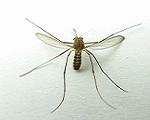 ΠΕΡΙΣΣΟΤΕΡΕΣ ΠΛΗΡΟΦΟΡΙΕΣ ΣΤΟ www.eody.gov.grΕΥΓΕΝΙΑ Π. ΠΑΝΤΑΖΗ, ΕΙΔΙΚΟΣ ΙΑΤΡΟΣ ΕΡΓΑΣΙΑΣ, MDMSc ΔΗΜΟΣΙΑΣ ΥΓΕΙΑΣ